РОССИЙСКАЯ ФЕДЕРАЦИЯИвановская область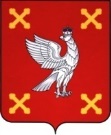 Администрация  Шуйского муниципального районаПОСТАНОВЛЕНИЕот«__»______2018 №___-пг. Шуя
О внесении изменений в постановление Администрации Шуйского муниципального района от 22.01.2018 № 44-п «Об утверждении порядка проведения оценки регулирующего воздействия проектов муниципальных нормативных правовых актов и экспертизы муниципальных нормативных правовых актов Администрации Шуйского муниципального района, затрагивающих вопросы предпринимательской и инвестиционной деятельности»На основании Федерального закона от 06.10.2003 N 131-ФЗ «Об общих принципах организации местного самоуправления в Российской Федерации», Закона Ивановской области от 02.12.2014 N 94-03 «О проведении оценки регулирующего воздействия проектов муниципальных нормативных правовых актов и экспертизы муниципальных нормативных правовых актов», Устава Шуйского муниципального района Администрация Шуйского муниципального района постановляет:1. Внести в постановление Администрации Шуйского муниципального района от 22.01.2018 № 44-п «Об утверждении порядка проведения оценки регулирующего воздействия проектов муниципальных нормативных правовых актов и экспертизы муниципальных нормативных правовых актов Администрации Шуйского муниципального района, затрагивающих вопросы предпринимательской и инвестиционной деятельности» следующие изменения:	1.1. Раздел 1 «Общее положение» дополнить пунктом 1.8. «1.8. Разногласия, возникающие по результатам проведения оценки регулирующего воздействия проектов правовых актов, между разработчиком проекта и уполномоченным органом разрешаются путем обсуждения разногласий под председательством заместителя главы администрации Шуйского муниципального района, курирующего деятельность уполномоченного органа, с участием следующих лиц:- руководителей уполномоченного органа;- руководителя структурного подразделения уполномоченного органа, ответственного за подготовку заключения ОРВ;- авторов предложений по правовому регулированию, поступивших в ходе публичных консультаций;- иных заинтересованных лиц исходя из содержания проблемы.По результатам обсуждения разногласий принимается одно из следующих решений:- о снятии разногласий;- о возращении документов разработчику для учета (устранения) выводов (замечаний), изложенных в заключении об ОРВ.Принятое решение по результатам обсуждения разногласий в течение трех рабочих дней со дня проведения совещания оформляется протоколом, подписывается всеми участниками и направляется разработчику.В случае принятия решения об учете (устранения) выводов (замечаний), изложенных в заключении об ОРВ, разработчик учитывает (устраняет) указанные выводы (замечания) в течение 10 рабочих дней со дня получения протокола.Если доработка проекта правового акта влечет существенное изменение содержания проекта правового акта, он подлежит повторной оценке регулирующего воздействия в соответствии с настоящим Порядком».2. Контроль за исполнением настоящего постановления возложить на заместителя главы администрации, начальника отдела экономического развития Шарова С.Ю.3. Настоящее постановление вступает в силу со дня его официального опубликования.Глава Шуйского муниципального района		        С.А. Бабанов